Design Organization Technology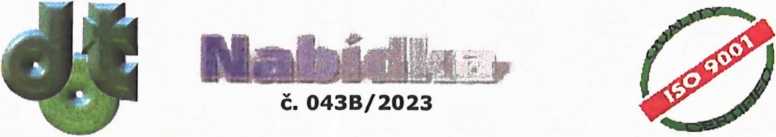 DOT CONTROLS a. s.výrobce měřící a regulační techniky a	2023TZBRegistrace u Krajského obchodního soudu Brno, oddíl B, vložka 5762Praha-Národní divadlop. Michal JirásekPředmět nabídky Předmětem nabídky je montáž a doplnění DIRC systému v objektu NDfax: 572 549 040, tel. 572 549 041Předmětem nabídky je doplnění a montáž DIRC pro baletní sál č.3,č.5,chodbu v podkroví a dílny.Nabídka je zpracována na základě osobní prohlídky a výzvy k podání nabídky.Baletní sál č.3:Bude natažena nová kabeláž IRC systému v nových lištách nebo trubkách v balkónové části a budou namontovány nové zónové jednotky a hlavice. Zóny budou propojeny s novou jednotkou NU-TRU-9K-T25 umístěnou na přilehlé půdě.Chodba v podkroví:Bude natažena nová kabeláž IRC systému v nových lištách nebo trubkách v chodbě, částečně v půdních prostorách a budou namontovány nové zónové jednotky a hlavice. Zóny budou propojeny s novou jednotkou NU-TRU-9K-T25 umístěnou na přilehlé půdě.Baletní sál č.5:Bude natažena nová kabeláž IRC systému v nových trubkách na podlaze baletního sálu v souběhu s rozvody ÚT a budou namontovány nové zónové jednotky a hlavice. Zóny budou propojeny s novou jednotkou NU-TRU-9K-T25 umístěnou na přilehlé půdě.Dílny:Bude natažena nová kabeláž IRC systému v nových lištách, trubkách,nebo stávajících kabelových roštech a budou namontovány nové zónové jednotky a hlavice. Zóny budou propojeny s novou jednotkou NU-TRU-9K-T25 umístěnou na chodbě dílen vedle silového rozvaděče.Jednotky NU-TRU-9K-T25 budou propojeny v chodbě podkroví s rozvaděčem RAC (asi 10m) a v chodbě dílen bude dotažen komunikační kabel od nejbližší zásuvky.Design Organization TechnologyBude doplněn vizualizační software o nové zóny.Cena je uvedena jako souhrnná za celkově provedenou práci na akci. Cena obsahuje i příslušnou část cestovních nákladů.CenaCena za práce související s montáží DIRC podle popisu je215.540,-«ČCena neobsahuje DPH.TermínTermín realizace stanoví objednávka.Záruka a záruční servisNa dodávky a práce výše popsaného předmětu nabídky poskytuje dodavatel záruku 24 měsícůZáruka se nevztahuje na poškození způsobené uživatelem nepřípustným mechanickým nebo elektrickým zásahem, nedodržením provozních podmínek, chybnou obsluhou, zcizením a vyšší mocí. Servis poskytuje dodavatel nebo smluvní servisní firma.Platnost nabídkyNabídka byla zpracována 17. 11. 2023 a platí pro uzavření smlouvy do 15. 12. 2023.Šottlová JitkaPOT CONTROLS a. s.DIČ: CZ28318561